Nov 2019 OSS Meeting Tulsa – Speaker: Mani Montazemi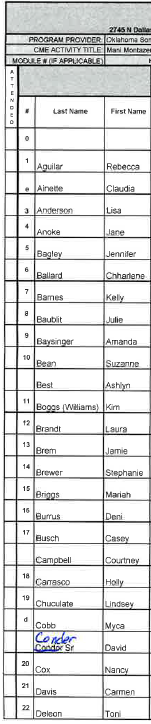 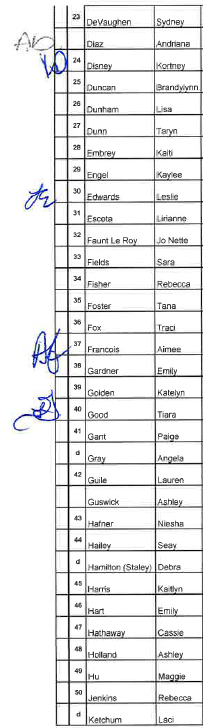 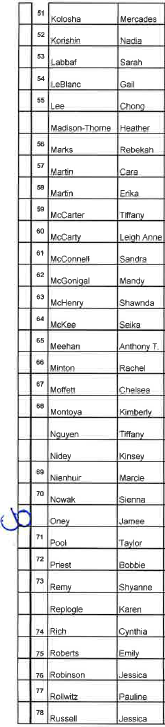 Attended:  Ashlyn Best and David Conder They signed in on the incorrect space.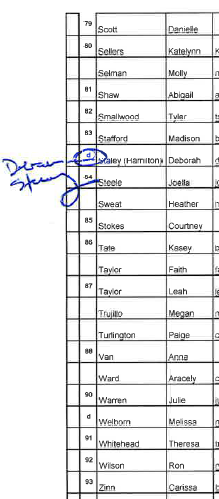 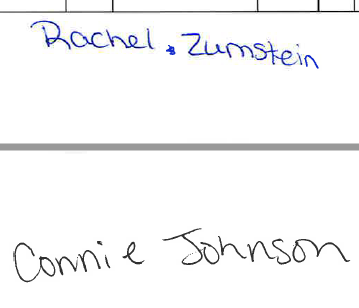 Attended:  Heather Sweat, Faith Taylor, Leah Taylor (?), and Melissa WelbornThey signed in on the incorrect space.